 HEART OF KANSAS 4-H CAMP COUNSELOR APPLICATION 2019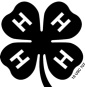 Return this application to your local extension no later than May 1st!Name:							4-H Age:			Years in 4-H:		Mailing Address: _______________________________________________________________________Email: _______________________________	        	Youth Cell Phone #: ________________________________County:							Grade just completed:						Please answer the following questions completely.  If hand written, please write neatly and legibly.  If you need additional space, feel free to continue on an additional page.Why do you want to be a 4-H camp counselor?Why are counselors important to the camping experience?In your opinion, what is the most important trait of a camp counselor and why?What non-camp experiences have you had working with children?Have you served as a camp counselor before?Check : 	4-H 	Non4-H   If non 4-H please explain:							Year(s):														Have you attended camps before?Check : 	4-H 	Non4-H   If non 4-H please explain:							Year(s):														Heart of Kansas Counselor Experience:Check one: 	____ This will be my first year to serve as a counselor at Heart of Kansas		____ This is my second year to serve as a counselor at Heart of Kansas		____ I have been a counselor at Heart of Kansas more than 2 yearsDo you prefer to work with?		 Elementary  (1st- 2nd grades)   ___Elementary (3rd-5th grades ) ____ Junior High (6th-8th grades)   or    ____EitherPlease mark your t-shirt size:     	 S    	 M   	 L     	 XL   	 XXLI would like to serve on the following committee(s): Please rank them 1 through 5, 1 being your favorite.____ Counselor Training Planning Committee____ Talent Show Committee____ Flag Raising/Lowering____ Campfire____ Songs and EnergizersPlease list two references, not related to you, that can attest to your ability to work with children, follow directions, take initiative, etc.Name: _________________________________Phone:_________________________________How do you know this person? __________________________________________Name:	_________________________________Phone:	_________________________________How do you know this person?_______________________________________Agreement between Counselor and Heart Of Kansas Camp GroupThis contract contains the responsibilities and duties of the camp counselor while at 4-H camp. By signing the contract, the counselors agree to accept and carry out these responsibilities.CAMP COUNSELOR GENERAL RESPONSIBILITYAssume responsibility for a group of campers from several counties for 24 hours a day during camp.SPECIFIC DUTIESCounselor Job Description, Code of Conduct, and Counselor training material apply.Participate in camp counselor training session (June 8th)Know where your campers are at all times (including free time) and be present at critical times.Promote a helping relationship by interacting with your living group at all times during camp.Be aware of health, safety and well-being of your campers. Check for illness or injury.Report major health problems to camp health professional. Supervise taking medicine when appropriate.See that you, your living group and fellow counselors know and observe camp rules.Help your living group follow the daily camp schedule.Be sensitive to camper’s personalities, differences and needs.Be aware that your living group will copy your behavior.In the event of a serious rule infraction, those involved will meet with the Heart of KS camp disciplinary committee. We agree to accept the above responsibilities and support our peers and agents while at camp.__________________________________________________________________________________________________Counselor’s Signature:								Date: Agent's Signature:								Date:Agent’s Notes to Housing Committee:____________________________________________________________________________________________________________________________________________________________________________________________________Agents:  Turn this application into Robyn Deines by May 3rd for Camp Counselor Training responsibilities.